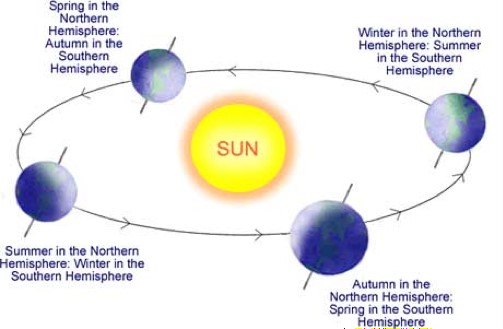 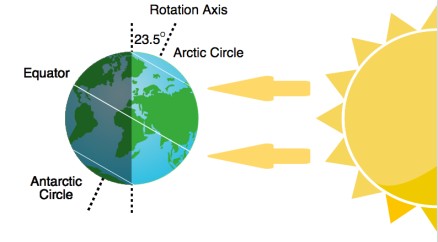 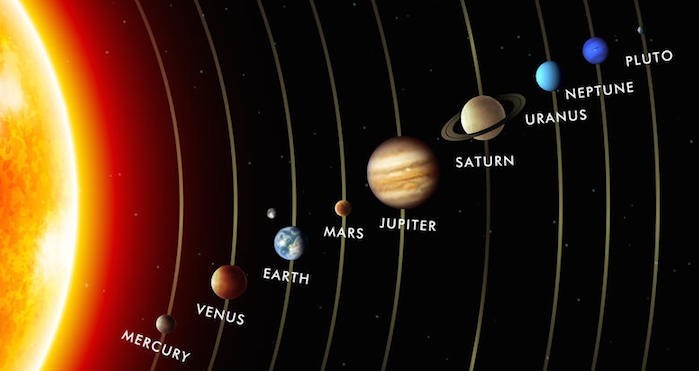 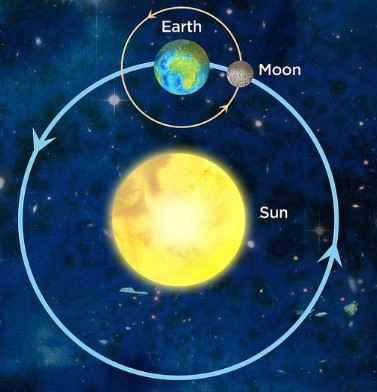 Question 6: Time zones arecaused by..Start ofunit:End ofunit:the Moon’s orbitthe Sun moving across theskythe Earth’s rotation on itsaxisthe Earth’s tilt as it orbits